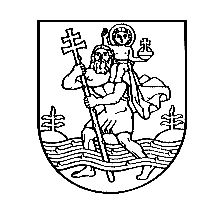 VILNIAUS MIESTO SAVIVALDYBĖSADMINISTRACIJOS DIREKTORIUSĮSAKYMASDĖL MOKINIŲ NEMOKAMAM MAITINIMUI SKIRTIEMS PRODUKTAMS ĮSIGYTI SKIRIAMŲ LĖŠŲ DYDŽIŲ NUSTATYMO2019 m. sausio 14 d.   Nr. 30- 90/19VilniusVadovaudamasis Lietuvos Respublikos vietos savivaldos įstatymo 18 straipsnio 1 dalimi, Lietuvos Respublikos socialinės paramos mokiniams įstatymo 7 straipsniu, 15 straipsnio 3 dalies 2 punktu:1. N u s t a t a u  mokinių nemokamam maitinimui skirtiems produktams įsigyti lėšų, skiriamų vienai dienai vienam mokiniui, dydžius:1.1. pietums:1.1.1. priešmokyklinių ir 1–4 klasių mokiniams – 1,80 (vienas Eur 80 ct) Eur;1.1.2. 5–12 klasių mokiniams – 2,00 (du) Eur;2021 m. birželio 16 d. Vilniaus miesto savivaldybės administracijos direktoriaus įsakymo Nr. 30-1605/21 redakcija1.2. maitinimui mokyklų organizuojamose vasaros poilsio stovyklose – 3,88 (trys Eur 88 ct) Eur;2020 m. birželio 4 d. Vilniaus miesto savivaldybės administracijos direktoriaus įsakymo Nr. 30-1276/20 redakcija2021 m. gegužės 14 d.,  Vilniaus miesto savivaldybės administracijos direktoriaus įsakymo Nr. 30-1306/21 redakcija1.3. pusryčiams ar pavakariams:1.3.1. priešmokyklinių ir 1–4 klasių mokiniams – 0,84 Eur; 1.3.2. 5–12 klasių mokiniams – 0,97 Eur. 2. P r i p a ž į s t u  netekusiu galios Vilniaus miesto savivaldybės administracijos direktoriaus 2014 m. vasario 28 d. įsakymą Nr. 30-371 „Dėl mokinių nemokamam maitinimui skirtiems produktams įsigyti skiriamų lėšų dydžių nustatymo“. 3. N u s t a t a u, kad  šis įsakymas įsigalioja 2019 m. vasario 1 d. Administracijos direktorius	Povilas Poderskis______________